Reasons for U.S. Entry Into WWI: Matching Bell-Ringer To prevent supplies from getting to the Allies, German U-boats sunk boats without warning- a violation of international law The U.S. had been selling many products and loaning a lot of money to the Allies and (privately) wanted them to win the warA note from the German government asking Mexico to attack the U.S. was intercepted and published in newspapers Sinking of the Lusitania The Zimmermann TelegramEconomic relationships with the Allies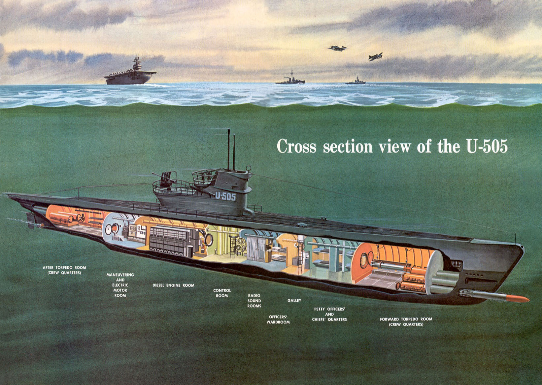 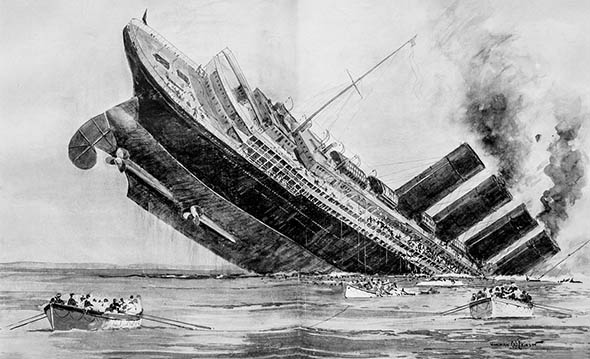 DescriptionEventImage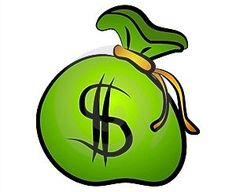 Unrestricted Submarine WarfareA German U-boat torpedoed this ocean liner traveling from New York to England which sunk the ship in 18 minutes and killed over 1,000 people including 128 Americans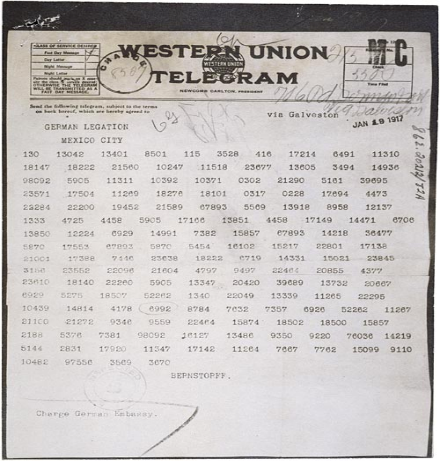 